                MUHAMMAD  IRSHAD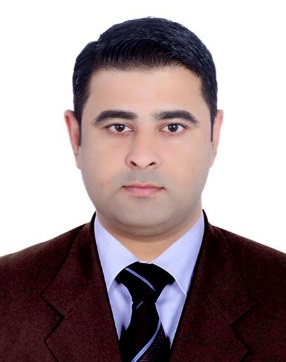                 AJMAN (UNITED ARAB EMIRATES)              CELL# (00971) 557088100                 Email: Muhammad.irshad000000@gmail.comSeeking a Challenging and dynamic career which will utilize my knowledge and abilities. To work in a reputable organization where creativity is accepted besides maximizing my potentials by exploiting present skills and continually developing new ones. Name                            : Muhammad IrshadName of Father           : Muhammad IsmailNationality                   : PakistaniDate of Birth                : 08/09/1989Marital Status              : SinglePassport Details          : AU 1912132Visa Status                   : Employment / TransferableFireman Course Certificate.Leading Fireman Course Certificate.Fire Safety Officer Course Certificate.Construction Safety Officer Course Certificate.Station Fire Officer Course Certificate.Computer Office Automation Certificate.Driving License #               : 164289Place of issue                     : Al FujairahDate of issue                      : 09/07/2014Date of Expiry                    : 08/07/2024Arabic     2)   English     3)    Urdu     4)     Pashto      5)    HindiPresently working in AJ Security and Safety Consultancy Ajman UAE as a Security Guard from 14 January 2012 up to Present.Worked with Real Protect Security Pvt (ltd) Company Pakistan as a Security Guard for TWO years from March 2006 to April 2008.Worked with Heavy Mechanical Complex Pvt (ltd) company Pakistan as a Fire Supervisor for THREE years and SIX months from June 2008 to December 2011. Having a professional attitude.Leadership and decision making skill.Service oriented and problem solving.Willing to work in shifts, morning, night etc.DECLARATION                                  I do hereby declare that the above said details are true to the best of my knowledge and belief.                                                                                                Muhammad IrshadPERSONAL SUMMARYPERSONAL DETAILSACADEMIC PROFILETECHNICAL QUALIFICATIONDRIVING LICENSE DETAILSLANGUAGES KNOWNEXPERIENCEPERSONAL SKILLS